IMDRF/NCAR WG/N30 FINAL: 2015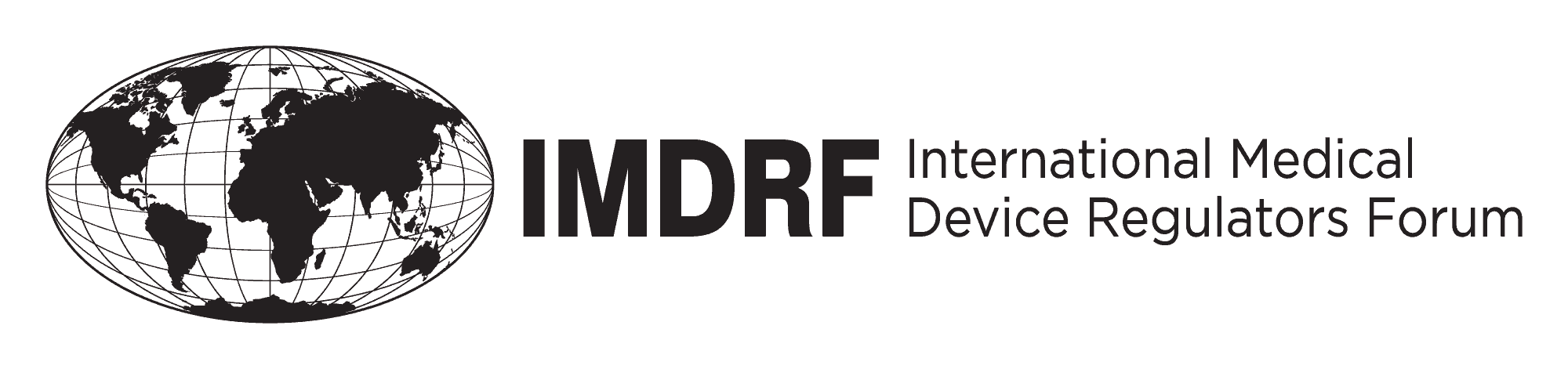 FINAL DOCUMENT	International Medical Device Regulators Forum   Title: Medical Devices: Post-Market Surveillance -IMDRF National Competent Authority Report (NCAR) Pilot Plan   Authoring Group: National Competent Authority Report Working Group   Date: 2 October 2015Toshiyoshi Tominaga, IMDRF ChairThis document was produced by the International Medical Device Regulators Forum. There are no restrictions on the reproduction or use of this document; however, incorporation of this document, in part or in whole, into another document, or its translation into languages other than English, does not convey or represent an endorsement of any kind by the International Medical Device Regulators Forum.Copyright © 2015 by the International Medical Device Regulators ForumTable of Contents1.0	Executive Summary	32.0	Background	43.0	NCAR Pilot Implementation Design	43.1	Pilot Objectives	43.2	Pilot Scope	53.3	Timelines and Targets	53.4	Success Criteria	73.5	Confidentiality	73.6	Publication of Pilot Documents	74.0	Management of the IMDRF NCAR Exchange Program	74.1	Role of NCAR Secretariat	74.2	Role of the Management Committee	7Executive SummaryThe National Competent Authorities Report (NCAR) Exchange Program document IMDRF/NCAR WG N14 FINAL: 2015 was adopted by IMDRF Management Committee (MC) at IMDRF-7 session in March 2015. The IMDRF NCAR Exchange Program will be used to exchange information relating to reportable events or potential trends that individual authorities have observed in their jurisdictions, but have not yet resulted in recalls or Field Safety Corrective Actions (FSCAs).The NCAR Working Group to this point has accomplished the following:Established the NCAR Exchange Guidelines, including the Exchange Criteria, adopted by the Management Committee in March 2015;Established the NCAR Report Form adopted by the Management Committee (MC) in March 2015.Further IMDRF piloting is to be conducted with the following general objective:To develop implementing materials for support of the proper functioning of the new NCAR Exchange Program.To test in real conditions the use of the new exchange criteria and the new NCAR form from a regulatory perspective when applying to multiple participating jurisdictions using real NCAR submissions based on historical cases.The proposed timeline for this pilot is described below.BackgroundLaunched in 2012, the IMDRF is a multi-lateral voluntary group of global medical device regulators from around the world whose main aim is to achieve convergence among the regulatory environments on participating members in the field of medical devices. Built in the wake of the Global Harmonization Task Force (GHTF), IMDRF was conceived, unlike its predecessor, as a regulators-led forum.The National Competent Authorities Report (NCAR) Exchange Program document was adopted by IMDRF Management Committee (MC) at IMDRF-7 session in March 2015. The NCAR Working Group to this point has accomplished the following:Established the NCAR Exchange Guidelines, including the Exchange Criteria, adopted by the Management Committee in March 2015;Established the NCAR Report Form adopted by the Management Committee in March 2015.IMDRF piloting is considered necessary to test the new exchange criteria and the new NCAR form. Participating jurisdictions to the IMDRF NCAR Pilot will perform this test by using real electronic NCAR notifications based on historical cases.NCAR Pilot Implementation DesignThe design for the IMDRF NCAR Pilot Implementation includes both administrative and technical components. The sections below provide an overview of the pilot and a description of the pilot study phases.The NCAR Pilot Implementation seeks to work across regulatory jurisdictions:To develop common practices for NCAR notifications  in accordance with the N14 document and;To start receiving notifications from the medical device National Competent Authorities (NCAs) using the IMDRF NCAR form.Pilot ObjectivesThe IMDRF NCAR Pilot Plan implementation will be driven by the following objectives:To provide participating jurisdictions with implementation materials to support the use of new exchange criteria and the new NCAR form and to support the exchanges with the NCAR Secretariat. To identify potential challenges in the implementation process of:-  The use of the new exchange criteria and the new NCAR form and the management of confidential information;- Developing a common approach and best practices on how these can be addressed.To facilitate the transfer from the current GHTF NCAR Exchange Program to the IMDRF Exchange Program.Pilot ScopeThe scope of the IMDRF NCAR pilot for implementation purposes should be:To provide support to participating jurisdictions using real electronic NCAR notifications based on historical cases,  To start with the IMDRF NCAR Exchange Program using the new National Competent Authority Report (NCAR) form. See Annex I of the document IMDRF/NCAR WG/N14 FINAL: 2015.http://www.imdrf.org/documents/documents.aspTimelines and TargetsTo ensure that members of the current NCAR Exchange Program which are also eligible to the IMDRF NCAR Exchange Program are adequately prepared and supported to exchange information satisfactorily, regional teleconferences and possibly one multilateral teleconference are recommended according to the following modalities:Organisation of regional teleconferences is the responsibility of each jurisdiction which is involved: - The number of regional teleconferences will be set by each region when considering the pilot success criteria.- Participation into the teleconferences will be defined by each jurisdiction.Organisation of a possible multilateral teleconference meeting is the responsibility of the NCAR Working Group.Note: Participation to the Pilot Plan is limited to IMDRF MC members which have already participated in the GHTF NCAR Exchange Program. Other IMDRF MC members can join the IMDRF NCAR Exchange Program after the completion of the pilot phase provided they officially apply and fulfill the criteria.The pilot phase is expected to take place from the beginning of October 2015 to the end of March 2016. The completion date and target number of teleconferences may be modified based on experience/feedback.Success CriteriaThe success of the NCAR pilot will be measured by the following criteria: Eligible IMDRF MC members have been trained in accordance with the new procedures for the exchange of NCARs.Exchange of NCAR notifications under the new system during the pilot phase occurs.Compliance of NCAR notifications with the exchange criteria and with the confidentiality rules.ConfidentialityParticipation to the Pilot Plan is limited to IMDRF MC members which participated to the former GHTF Exchange Program and which have implemented appropriate confidentiality arrangements with other participants. Publication of Pilot DocumentsFinal versions of the NCAR Pilot documentation and any future revisions of the NCAR forms will be posted to imdrf.org at the conclusion of the pilot, when the success criteria are met.Management of the IMDRF NCAR Exchange ProgramRole of NCAR SecretariatNCAR Secretariat is the participating National Competent Authority (NCA) which facilitates and monitors the exchange of NCARs between reporting NCAs and other NCAR participants in accordance the guidance provided in IMDRF/NCAR WG/N14 FINAL: 2015. The NCAR Secretariat is the recipient and repository of all NCARs. It ensures the daily management of the functioning of the NCAR Exchange Program and monitors the quality and consistency of the NCAR Exchange Program and circulates NCARs in line with the provisions of section 6 of IMDRF/NCAR WG/N14 FINAL: 2015. It manages the bi-annual teleconferences between participating jurisdictions.It produces and publishes statistical analysis/reports regarding participation and report exchange on a periodic basis.It supports training in relation to the NCAR Exchange Program. It maintains a repository of the implementation materials and of the information exchanged through the NCAR Exchange Program.It also maintains an updated list of participants in the NCAR Exchange Program and keeps this list publicly available on the IMDRF website.Role of the Management CommitteeThe Management Committee will decide on whether an application to join the NCAR Exchange Program is accepted. The Management Committee will appoint and decide on the transfer of the NCAR Secretariat.The Management Committee will review and decide on a possible extension of the scope of the NCAR Exchange Program.Development of implementing materialsJune to September 2015Initiation of pilotbeginning-October 2015Close of pilot end-March 2016MilestoneTimelineDevelopment of implementing materials intended for participating jurisdictions and of a pilot plan for the NCAR Exchange Program by the NCAR Working GroupJune- mid August 2015Adoption of the pilot plan by the Management Committee at IMDRF-8 sessionSeptember 2015Teleconference of NCAR WG to prepare the start of the pilot phase including recording of supporting webinarSeptember 2015Initiation of the pilot phaseOctober 2015Transfer from GHTF to IMDRF NCAR Exchange Program with prior notification to be sent to GHTF participants that GHTF NCAR Exchange Program ceases from end September 2015October 2015Beginning of exchange of NCAR reports between eligible IMDRF MC members in accordance with IMDRF/NCAR WG/N14 FINAL: 2015October 2015Regional implementation teleconferences between participating IMDRF MC Members followed by a multilateral implementation teleconferenceOctober 2015 – February 2016Update of implementing materials if necessaryFebruary 2016End of Pilot phase and full implementation of the IMDRF NCAR Exchange Program  Report of Pilot outcomes to the Management CommitteeMarch 2016Evaluation of the  functioning of the IMDRF NCAR Exchange Program by the NCAR WG and reporting to the IMDRF-MC with possible proposals for follow-upMarch 2017